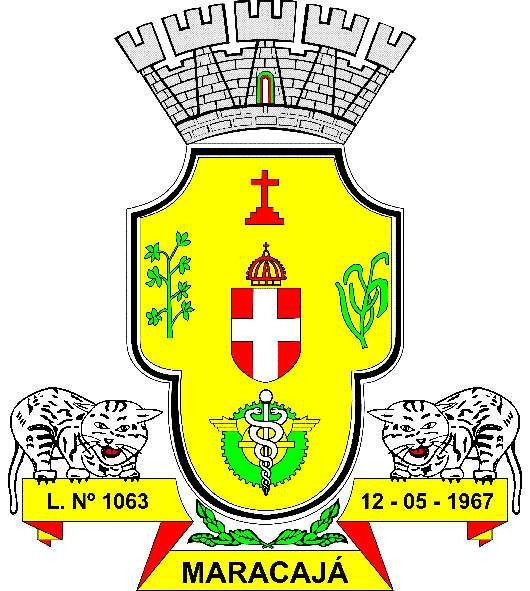 ORIENTAÇÕES PARA A MATRÍCULA - ANO LETIVO 2023O Departamento de Educação e Cultura da Prefeitura Municipal de Maracajá comunica que estão abertas as matrículas para a Educação Infantil e Ensino Fundamental  da Rede Municipal de Ensino para o ano letivo de 2023, conforme a Lei Federal Nº 9.394, de 20 de dezembro de 1996 - que estabelece as Diretrizes e Bases da Educação Nacional, Lei Federal Nº 12.796, que altera a Lei Nº 9.394/96, a Resolução Municipal Nº 01/2013 que fixa normas para o funcionamento da Educação Infantil no âmbito do Sistema Municipal de Ensino de Maracajá e a Resolução Municipal Nº 01/2014 que fixa as normas para o Ensino Fundamental da Rede Municipal de Ensino.Educação Infantil: 0 a 6 anos.Ensino Fundamental: 1º ao 9º Ano.1 - CLIENTELA PARA MATRÍCULA E MODALIDADES DE ENSINO:EDUCAÇÃO INFANTILCentro de Educação Infantil Margareth Maria Tomasi Rocha:Crianças de 4 meses a 3 anos  e 11 meses. Será oferecido período integral ou parcial.E.E.B.M. 12 de Maio:Pré-Escolar: Crianças de 04 anos completos ou a completar até dia 31 de março de 2023.Pré-Escolar: Crianças de 05 anos completos ou a completar até dia 31 de março de 2023.E.E.B.M. Maria Libânia Machado:Pré-Escolar: Crianças de 04 anos completos ou a completar até dia 31 de março de 2023.Pré-Escolar: Crianças de 05 anos completos ou a completar até dia 31 de março de 2023ENSINO FUNDAMENTALE.E.B.M. 12 de MaioE.E.B.M. Maria Libânia MachadoE.E.B.M. Eulália Oliveira de Bem1º Ano: Crianças de 06 anos completos ou a completar até o dia 31 de março de 2023.Alunos atuais: A rematrícula deve ser realizada para atualizar o cadastro, observando todos os documentos necessários.Alunos novos e transferidos: O cadastro e documentação exigidos poderão ser solicitados junto à Unidade Escolar, pelos pais e/ou responsáveis.2 - DOCUMENTOS NECESSÁRIOS NO ATO DA REMATRÍCULA E MATRÍCULAS NOVAS:Cópia da Certidão de nascimento ou carteira de identidade;Cópia da carteira de vacina atualizada ou justificativa médica;Declaração de atualização vacinal;Cópia do comprovante de residência atualizado no Município de Maracajá;Em caso de transferência, histórico escolar;Cópia do cartão Bolsa Família (Nº do NIS da criança)Laudo atualizado e/ou parecer para pessoa com deficiência ou necessidades especiais.Todos os documentos devem ser entregues no ato da rematrícula e matrículas novas.As alterações internas de período (matutino ou vespertino) devem ser realizadas no período da rematrícula para posterior oferta das vagas às crianças e/ou alunos com matrículas novas.3 - MATRÍCULA:Renovação da matrícula: 09 a 18 de novembro de 2022.Horário: Das 7h45min às 11h45min e das 13h às 17h.Início das matrículas novas: 21 de novembro a 1º de dezembro de 2022.Horário: Das 7h45min às 11h45min e das 13h às 17h.Locais:E.E.B.M. 12 de Maio – Centro - Maracajá/SC;E.E.B.M. Eulália Oliveira de Bem – Espigão Grande - Maracajá/SC;E.E.B.M. Maria Libânia Machado – Encruzo do Barro Vermelho -  Maracajá/SC;C.E.I. Margareth Maria Thomasi Rocha – Centro – Maracajá/SC.Maracajá, 31 de outubro de 2022.DANIEL DE SOUZADiretor do Departamento de Educação e Cultura